ZERO WASTE COMMITTEE MINUTES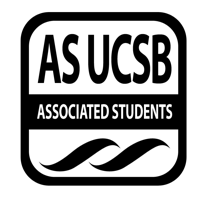 Associated Students of UCSBDATE: Monday, 5/9/22 LOCATION: UCEN Goleta Valley RoomMinutes/Actions recorded by: Alyssa YoungCALL TO ORDER:  4:04 PM by Charu Garapaty, Co-Chair A. MEETING BUSINESSRoll Call Acceptance of Excused Absences MOTION/SECOND: Felesina/BurkeMotion Language: motion to bundle and approve all excused absences  ACTION: Vote: Consent to APPROVEFelesina/BurkeAcceptance of Proxies		N/ALand Acknowledgement Before we begin, we wish to acknowledge the traditional custodians of the place and all land upon which the University is located. We pay our respects to the Chumash elders, past, present, and future who call this land their home. B. PUBLIC FORUMZoe is now our Activities Coordinator and may now vote! North Campus Open Space grand opening of Mesa Trails this Saturday, May 14th 10am-2pm. There will be light refreshments, a scavenger hunt, and t-shirts for attendees!  -Jordan :) EXTERNAL REPORTS  Advisor’s Report (Katee Gustavson) Our budget was cut to $12,000 for next year plus rolloverthis means if everyone could try to either pass the money they need today or let me know how much you’re planning on spending so that I can accurately fill out our rollover request as the rollover will be a large part of our budgetGetting confirmation from requisitions if we’re able to start using the $1000 open PO for printingI will send in Slack once I get confirmationExecutive Officer’s Report(s) Co-Chair Report (Alyssa Young & Charu Garapaty) Appointing Tiffany Nicolescu and Kayla Nguyen as our next Co-Chairs.2022-2023 Officer ApplicationsForm: 2022-2023 Officer ApplicationResponses: 2022-2023 Officer Application (Responses)When2Meet for Interviews: https://www.when2meet.com/?14769136-l5sQa Template Email for InterviewsAAPI Heritage Month Tea Event Passing money todayDate to be determinedActivities Coordinator Report (Zoe Felesina)Working on Tea event Budget. Will pass money todayAdministrative Coordinator Report (Ali Pambid) N/ATreasurer Report (David Gjerde)N/APublic Outreach Coordinator Report (Tiffany Nicolescu & Caroline Bancroft)ZWC Alum TalkArriana is reaching out to other alums to see if and when they’re availableplanning to do Zoom webinar & open it up to other env orgsonce date is confirmed I will work to book multipurpose room in the SRBCompost Coordinators Report (Emma Burke & Camille Zimmer)Compost Game Tabling at the ArborCamille: finished the zine and submitted for printing to get an estimateplanning to print and table by next thursdayZero Waste Festival Coordinators Report (Gracie Young & Jordan LeGrys)Working on our Festival Coordinator Journal/Reflection, InterviewingZero Waste Athletics Coordinators Report (Sophie Vargas)ZWAC Interviews - left interview notesSenate Liaison Report (David Gjerde)N/A Group Project/Member Report(s)Reusable Menstrual Products (Alyssa & Emma)MHE Coalition Meeting next weekRMPRequesting money for more productsACCEPTANCE of AGENDA/CHANGES to AGENDA CONSENT ITEMSApproval of our Action Summary/Minutes from: 05/02/22		MOTION/SECOND: Felesina/BancroftMotion Language: motion to approve last meeting’s minutes.  ACTION: Vote: Consent to APPROVE 	ACTION ITEMS  Old BusinessReusable Menstrual Products ($2,000 total)Distributing products at the AS Food Bank for the rest of the quarter Interest Form Results: Reusable Menstrual Product Interest FormBudget Outline: RMP 2021-2022 Costs - Google SheetsASFB confirmed they have enough storage space! They will also use a Google Form to track who gets what and when. Students who filled out the interest form will be guaranteed a product. Everyone will be limited to one product.  Alyssa and Michelle (COSWB) are working on a digital pamphlet: https://www.canva.com/design/DAE_OWPYhds/aFyvr1fRnp7wnIGUWcWcAg/view?utm_content=DAE_OWPYhds&utm_campaign=designshare&utm_medium=link&utm_source=publishsharelink MOTION/SECOND: Felesina/BurkeMotion Language: motion to approve $2,000 for reusable menstrual products. ACTION: Vote: Consent to APPROVE[Action Item][Details]MOTION/SECOND: Motion Language: ACTION: Vote: X-X-X to APPROVE/DENYNew Business Appointing Tiffany Nicolescu and Kayla Nguyen as Co-Chairs for 2022-2023Tiffany Nicolescu has been one of our Public Outreach Coordinators and working with the Advisor and Co-Chairs to prepare for next yearKayla Nguyen’s Interview Responses can be found here: 2022-2023 Officer Application (Responses)MOTION/SECOND: Young/ZimmerMotion Language: motion to appoint Tiffany Nicolescu and Kayla Nguyen as Co-Chairs for 2022-2023.ACTION: Vote: Consent to APPROVEBulk Tea Event: AAPI Heritage Month ($850 total)Aiming for 100 attendeesBooking SRB MPR by tomorrow Budget total: $850Products: Loose leaf tea, tea strainers, mason jars, tea tumblers Encouraging people to bring their own mason jars, but also getting extra for us to use in the future.Budget SpreadsheetMOTION/SECOND: Garapaty/ZimmerMotion Language: motion to approve $850 for bulk tea event.ACTION: Vote: Consent to APPROVELast Meeting Party ($150 total)Pizzas or snacks or Super Cucas		MOTION/SECOND: Young/ZimmerMotion Language: motion to approve $150 for the ZWC End of Year Celebration.ACTION: Vote: Consent to APPROVEDISCUSSION ITEMS 2021-2022 ZWC Project Ideas 2022-2023 Officer Application (Responses)REMARKS2 more meetings for the quarter/year!! Pizza Party for our last meeting? order and eat on the lagoon lawngood food and activitiesAdjournmentMOTION/SECOND: Garapaty/FelesinaMotion Language: motion to adjourn the meeting at 4:57 pm.ACTION: Vote: Consent to APPROVENameNote: absent (excused/not excused)arrived late (time)departed early (time)proxy (full name)NameNote:absent (excused/not excused)arrived late (time)departed early (time)proxy (full name)Alyssa YoungCo-ChairPresentKatee GustavsonAdvisorPresentCharu GarapatyCo-ChairPresentAli Pambid Admin CoordinatorAbsent (excused)David GjerdeTreasurer / Senate LiaisonAbsent Caroline BancroftOutreach CoordinatorPresentCamille ZimmerCompost CoordinatorPresentTiffany NicolescuOutreach CoordinatorAbsent (excused)Emma BurkeCompost CoordinatorPresentGracie YoungFestival CoordinatorAbsentSophia VargasAthletics CoordinatorAbsent (excused)Jordan LeGrysFestival CoordinatorPresentVacantAthletics CoordinatorN/AZoe FelesinaActivities CoordinatorPresentVacantPearman FellowN/AVacantActivities CoordinatorN/ATeresa GonzalezVoting MemberAbsentTuan LeVoting MemberAbsentEmily DuongVoting MemberAbsentSonnet RichmondMemberAbsentBenise LimonMemberAbsentAvery GundersonMemberAbsentAnabel WillyMemberAbsent